Kindergarten STEM Ideas – Week 2Unplugged ActivitiesChoose One and Have Fun!PlantsClick here to see a video from Mrs. WilfredSee if you can find 5 different plants. What are the characteristics of the plants? Do they have spiky leaves, purple flowers, tall stems, etc.? Can you sort the plants? Technology Extension – Have a grownup install the Chatterpix app to a phone or tablet. Take a picture of a plant. Have the plant describe its features by talking! (You can make up a fun plant voice!)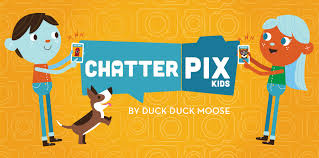 Read a book: What was the problem in the story? Build something to help solve the problem. Create a kite: Use materials that you have at home to design a kite. Does your kite fly? Make a tower: Build a tower out of cups or cans. How tall is your tower?Design a marble run: Use paper plates, toilet paper rolls, scissors, and tape to design a marble run (maze). Scavenger Hunt: How many things can you find that starts with the same letter as your first name? If you can, do this outside!Design a pair of glasses: Use materials that you have at home to design a stylish pair of glasses.